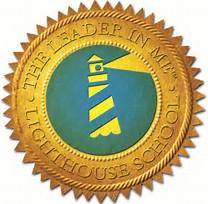 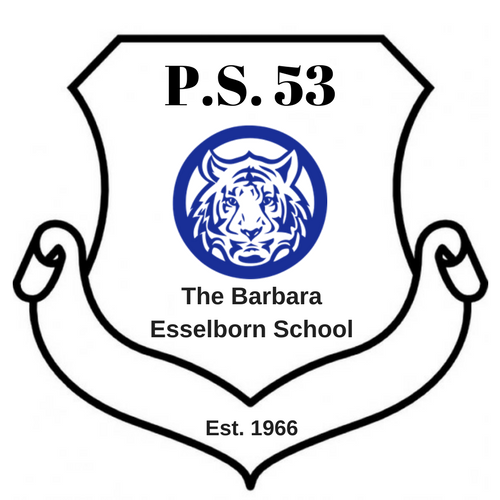 P.S. 53 - The Barbara Esselborn School330 Durant Avenue Staten Island, New York 10308  (718) 987-8020 / Fax (718) 987-3675Beth Albano, Principal  Dean Razzore, Assistant Principal   Kim Bilotti, Assistant PrincipalP.S. 53 Mission StatementThe Barbara Esselborn School, a community of children and adults, will work together to provide a learning environment that is safe, caring, and nurturing.  Each child will actively and responsibly seek to achieve their academic, emotional, and physical potential.  Every adult will challenge students to meet and exceed high performance standards.We will continue to utilize all community resources to ensure the cognitive, creative, and social growth of every student. Our school community will continue to seek new and innovative instructional approaches that are appropriate to students’ diverse learning styles and abilities.All of us will strive to prepare each child to be a lifelong learner and a contributing member of an ever-changing society.P.S. 53 Promotional PolicyIn accordance with the Chancellor’s Regulation A-501 and the NYCDOE Promotion Implementation Guide, P.S. 53 has defined benchmarks and multiple measures that students must achieve in order to be promoted to the next grade level.  Each measure, and its benchmark, represents the content and skills students need to master, or show sufficient progress towards, in order to be ready for and successful in the next grade.  These grade-level benchmarks, established in September of each school-year, will be communicated to students and families to ensure a mutual understanding of what students need to accomplish throughout the year, in order to be ready for the next grade with the same level of readiness.P.S. 53 Multiple Measures & Benchmarks For PromotionFor promotional purposes, students must evidence mastery of content and readiness for the next grade, by performance at or above the levels indicated.	Grade K-2: students must meet 2 out of 3 measures to be “recommended” for promotion	Grades 3-5: students must meet 3 out of 4 measures to be promoted.Students in grades 3-5 who meet 2 measures or less and/or receive a “Did Not Meet” on the NYSED Assessments (ELA and/or Math), will be administered the Blackline Master Promotion Portfolio Assessment as one additional measure for promotional consideration.Please note, Promotion in Doubt letters are generated in February of each school-year and sent to students of families who may be at risk of not meeting the promotion benchmarks for their grade level.MeasureGrade LevelBenchmarkNoteCourse MarkGrades K-2 (ELA & Math)≥65%Per subject decisionCourse MarkGrades 3-5 (ELA & Math)≥65%Per subject decisionWriting samples, projects, assignments, and/or other performance-based student workK-5 (ELA &Math)>65%Towards ELA/MathFountas & Pinnell ELA Grades K-2, 12:1:1 Classes+3 levels from entryTowards ELAPeriodic AssessmentsMath K-5 (EOY NY Performance Task    Scoring Protocol provided by publisherTowards MathNYCDOE Academic ScreenersELA Acadience Grades K-2ELA iReadyGrades 3-5Math iReadyGrades 3-5On or above grade levelOn or above grade levelOn or above grade levelTowards ELATowards ELATowards MathNYSED Assessments**Not for the 21-22 School YearGrades 3-5 (NYSED ELA & Math)“MET”Preliminary ResultsNYC DOE Promotion PortfolioGrades 3-5 (ELA & Math)“Blackline Master”Scoring protocol provided by NYCDOEPer subject decision